Сумська міська радаВиконавчий комітетРІШЕННЯРозглянувши подання служби у справах дітей Сумської міської ради, заяви громадян, відповідно до статей 243 Сімейного кодексу України, статей 56, 58, 59, 61 Цивільного кодексу України, статей 5, 6, 11 Закону України «Про забезпечення організаційно-правових умов соціального захисту дітей-сиріт та дітей, позбавлених батьківського піклування», пунктів 22, 24, 27, 30, 42 Порядку провадження органами опіки та піклування діяльності, пов’язаної із захистом прав дитини, затвердженого постановою Кабінету Міністрів України від 24.09.2008 № 866 «Питання діяльності органів опіки та піклування, пов’язаної із захистом прав дитини», керуючись підпунктом 8 пункту «б» статті 32, підпунктом 4 пункту «б» частини першої статті 34, частиною першою статті 52 Закону України «Про місцеве самоврядування в Україні», виконавчий комітет Сумської міської радиВИРІШИВ:1. Надати статус дитини, позбавленої батьківського піклування:1.1. ОСОБА_1, ДАТА_1 року народження, на підставі рішення Ковпаківського районного суду м. Суми від 20.09.2017 року (справа 
№ ІНФОРМАЦІЯ_1) про позбавлення батьківських прав батьків дитини.1.2. ОСОБА_2, ДАТА_2 року народження, у зв’язку з  тим, що мати дитини померла 03.06.2005 року, батько визнаний безвісно відсутнім з 2009 року на підставі рішення Зарічного районного суду м. Суми від 25.05.2017 року (справа № ІНФОРМАЦІЯ_2).2. Визнати такими, що втратили статус дитини, позбавленої батьківського піклування:2.1. ОСОБА_3, ДАТА_3 року народження, на підставі рішення Ковпаківського районного суду м. Суми від 12.12.2017 року (справа 
№ ІНФОРМАЦІЯ_3) про повернення дітей матері, ОСОБА_4.2.2. ОСОБА_5, ДАТА_4 року народження, на підставі рішення Ковпаківського районного суду м. Суми від 12.12.2017 року (справа 
№ 592/12903/17) про повернення дітей матері, ОСОБА_4.3. Встановити опіку та призначити ОСОБА_6, ДАТА_5 року народження, опікуном над малолітнім ОСОБА_1, ДАТА_1  року народження, та опікуном над його майном у зв’язку з тим, що батьки дитини позбавлені батьківських прав відповідно до рішення Ковпаківського районного суду м. Суми від 20.09.2017 року.4. Встановити піклування та призначити ОСОБА_7, ДАТА_6 року народження, піклувальником над неповнолітньою ОСОБА_2, ДАТА_2 року народження,  та опікуном над її майном у зв’язку з тим, що мати дитини померла 03.06.2005 року, батько визнаний безвісно відсутнім з 2009 року 
на підставі рішення Зарічного районного суду м. Суми від 25.05.2017 року.5. Визнати такими, що втратили чинність:5.1. Підпункти 1.2, 1.3 пункту 1 та пункт 6 рішення виконавчого комітету Сумської міської ради від 20.06.2016 № 307 «Про надання статусу дитини, позбавленої батьківського піклування, визнання дитини такою, що втратила статус дитини, позбавленої батьківського піклування, встановлення опіки та призначення опікунів над дітьми, встановлення піклування та призначення піклувальника над дитиною,  встановлення опіки та призначення опікуна над майном дитини, влаштування дітей на повне державне забезпечення, визнання деяких підпунктів  рішення виконавчого комітету Сумської міської ради такими, що втратили чинність». 5.2. Розпорядження Зарічної районної в місті Суми адміністрації від 15.11.2005 р. № 80 «Про встановлення опіки над малолітньою ОСОБА_2».5.3. Розпорядження Зарічної районної в місті Суми адміністрації від 17.12.2009 р. № 231 «Про надання статусу дитини, позбавленої батьківського піклування, малолітній ОСОБА_2».Міський голова						                              О.М. ЛисенкоПодопригора 701-915Надіслати: Подопригорі В.В.- 3 екз.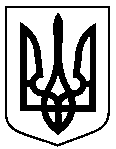 Проектоприлюднено«___» січня 2018 р.від                               №     Про надання статусу дитини, позбавленої батьківського піклування, визнання дітей такими, що втратили статус дитини, позбавленої батьківського піклування, встановлення опіки та призначення опікуна над дитиною, встановлення піклування та призначення піклувальника над дитиною, визнання розпоряджень Зарічної районної в місті Суми адміністрації, деяких підпунктів та пункту рішення виконавчого комітету Сумської міської ради такими, що втратили чинність 